Первичная профсоюзная организация в современных условиях – это пожалуй единственная организация, которая защищает трудовые права работников, добивается выполнения социальных гарантий, улучшает микроклимат в коллективе. Задача по сплочению коллектива – одна из главных задач профсоюзного комитета. Мы хотим, чтобы все работники нашего детского сада были объединены не только во время труда, но и досугом, чтобы коллектив участвовал в жизни каждого сотрудника, помогал решать проблемы, радовался и огорчался вместе с ними. I. Мероприятия по защите социально-экономических интересов и прав работниковОсновной инструмент социального партнерства между работодателем и Профсоюзной организацией - Коллективный договор. Он регулирует вопросы условий труда, организации отдыха, предоставления льгот и гарантий работникам детского сада. Договор позволяет расширить рамки действующего трудового законодательства, обеспечить дополнительное финансирование мероприятий по охране труда, улучшить условия труда и быта работников, оказать им материальную помощь.Председатель профсоюзной организации доводит до сведения коллектива и заведующего  решения и постановления вышестоящей профсоюзной организации.В течение года с профкомом согласовывались приказы и распоряжения, касающиеся социально-трудовых отношений работников (вопросы охраны труда, оплата листов нетрудоспособности и др.).Председатель Профсоюзной организации детского сада Буцан Н.А. принимала участие в работе аттестационной комиссии по ежегодному обучению охране труда, а также в дистанционном собрании Совета РПО.II. Организационная работаНа сегодняшний день (декабрь 2021 года) в составе  профсоюзной организации числится 9 человек из 9 работающих, что составляет 100 % от общей численности штатных работников. Проведена сверка членов профсоюза в августе и ноябре текущего года.Ежемесячно осуществлялся безналичный сбор членских взносов с перечислением их на счёт профкома работников, что выполнялось в полном соответствии с положением Коллективного договора.За отчетный период на заседаниях профкома (всего-10 заседаний) обсуждались вопросы, охватывающие все направления профсоюзной деятельности (выплата заработной платы и оплата листков нетрудоспособности, социально-экономические вопросы, информационная работа, охрана труда, и т.д.).Всю свою работу профсоюзный комитет строит на принципах социального партнерства и сотрудничества, решая все вопросы путем конструктивного диалога в интересах работников.Общее число профсоюзного актива — 3 человек. В профкоме собраны наиболее активные члены профсоюзной организации. Работа профсоюзной организации заключается в основном в представлении интересов трудящихся на всех видах совещаний, собраний, разработки и утверждении «Коллективного договора», участие в работе районной профсоюзной организации.В течение года председатель профкома участвовал в заседаниях комиссии по распределению стимулирующих выплат, премировании и награждений.Регулярно производится регистрация документов (заявлений о вступлении и т.д.)В распоряжении профсоюзного комитета для информирования членов профсоюза, а также всей общественности используются:сайт детского сада;информационный стенд профкома.Информационный стенд профкома работников знакомит членов профсоюза и остальных сотрудников детского сада с отдельными сторонами жизни и деятельности профсоюзной организации.Наряду с современными средствами, заслуженной популярностью пользуются и традиционные способы доведения информации до членов профсоюза, основанные на личном контакте: встречи, собрания.Размещением информации на профсоюзных информационных стендах занимаются члены профкома, ответственные за данную работу. Это планы, решения профкома, объявления, поздравления и т.п.Важным направлением в деятельности нашего профкома является культурно-массовая работа, так как хороший отдых способствует работоспособности и поднятию жизненного тонуса.Доброй традицией становится поздравление работников с профессиональными и календарными праздниками, с юбилейными датами. В такие дни для каждого находятся доброе слово и материальная поддержка.К дню дошкольного работника все члены профсоюза были награждены благодарственными письмами (как администрации детского сада, так и руководством АзРОО).III. Финансовая работа Финансовое обеспечение деятельности профсоюзной организации проводилось в соответствии со сметой, утвержденной профсоюзным комитетом, решениями профкома, с соблюдением норм законодательства и бухгалтерского учёта.IV. Предложения по улучшению работы профсоюзного комитетаУ профсоюзного комитета есть  над чем работать. В перспективе – организация культурно-массовой и спортивно-оздоровительной работы.В последнее время в связи с различными изменениями в системе образования, а также в системе оплаты педагогического труда, больничных листов, требуется всё больше знаний трудового законодательства.Каждый член первички уже понимает, что единому, сплоченному, постоянно развивающемуся профессиональному союзу по плечу решение важнейшей задачи – сделать профессию педагога, работника детского сада – престижной.Профсоюзному комитету, которому предстоит работать в 2022 году, выборы которого пройдут в январе 2022 годв предстоит поработать над отмеченными проблемами, постараться еще активнее заявить о себе, о роли первичной организации в жизни коллектива. Главными направлениями в этой работе остаются: защита прав и интересов работников учреждения, соблюдение законности, повышение ответственности за результаты своего личного труда и работы коллектива в целом.24.12.2021 Председатель ППО Буцан Наталья Александровна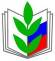 ПРОФСОЮЗ РАБОТНИКОВ НАРОДНОГО ОБРАЗОВАНИЯ И НАУКИ РОССИЙСКОЙ ФЕДЕРАЦИИ(ОБЩЕРОССИЙСКИЙ ПРОФСОЮЗ ОБРАЗОВАНИЯ)РОСТОВСКАЯ ОБЛАСТНАЯ ОРГАНИЗАЦИЯАзовская районная профсоюзная организация работников образованияОтчёт председателя Первичной профсоюзной организацииМБДОУ д/с №17 «Колокольчик» с. Стефанидинодаро проделанной работе за 2021 годПРОФСОЮЗ РАБОТНИКОВ НАРОДНОГО ОБРАЗОВАНИЯ И НАУКИ РОССИЙСКОЙ ФЕДЕРАЦИИ(ОБЩЕРОССИЙСКИЙ ПРОФСОЮЗ ОБРАЗОВАНИЯ)РОСТОВСКАЯ ОБЛАСТНАЯ ОРГАНИЗАЦИЯАзовская районная профсоюзная организация работников образованияОтчёт председателя Первичной профсоюзной организацииМБДОУ д/с №17 «Колокольчик» с. Стефанидинодаро проделанной работе за 2021 годПРОФСОЮЗ РАБОТНИКОВ НАРОДНОГО ОБРАЗОВАНИЯ И НАУКИ РОССИЙСКОЙ ФЕДЕРАЦИИ(ОБЩЕРОССИЙСКИЙ ПРОФСОЮЗ ОБРАЗОВАНИЯ)РОСТОВСКАЯ ОБЛАСТНАЯ ОРГАНИЗАЦИЯАзовская районная профсоюзная организация работников образованияОтчёт председателя Первичной профсоюзной организацииМБДОУ д/с №17 «Колокольчик» с. Стефанидинодаро проделанной работе за 2021 годПРОФСОЮЗ РАБОТНИКОВ НАРОДНОГО ОБРАЗОВАНИЯ И НАУКИ РОССИЙСКОЙ ФЕДЕРАЦИИ(ОБЩЕРОССИЙСКИЙ ПРОФСОЮЗ ОБРАЗОВАНИЯ)РОСТОВСКАЯ ОБЛАСТНАЯ ОРГАНИЗАЦИЯАзовская районная профсоюзная организация работников образованияОтчёт председателя Первичной профсоюзной организацииМБДОУ д/с №17 «Колокольчик» с. Стефанидинодаро проделанной работе за 2021 годПРОФСОЮЗ РАБОТНИКОВ НАРОДНОГО ОБРАЗОВАНИЯ И НАУКИ РОССИЙСКОЙ ФЕДЕРАЦИИ(ОБЩЕРОССИЙСКИЙ ПРОФСОЮЗ ОБРАЗОВАНИЯ)РОСТОВСКАЯ ОБЛАСТНАЯ ОРГАНИЗАЦИЯАзовская районная профсоюзная организация работников образованияОтчёт председателя Первичной профсоюзной организацииМБДОУ д/с №17 «Колокольчик» с. Стефанидинодаро проделанной работе за 2021 год